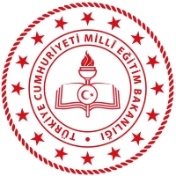 SORULAR:1- En eski ekonomik faaliyetlerden biri olan tarım, ülkelerin gelişmişlik düzeyi ne olursa olsun toplum hayatında önemli bir yere sahiptir.Ülkemizde tarımda verimliliği etkileyen etmenlerden 5 madde yazınız. (10 puan)• İklim				• Gübreleme				• Makine kullanımı• Sulama			• İlaçlama2- Yer kabuğunun derinliklerinde bulunan ve ekonomik değer taşıyan minerallere maden denir.Ülkemizin en önemli yer altı kaynaklarından olan demir hakkında kısaca bilgi veriniz. (10 puan)Demir, demir-çelik sanayisinin ham maddesi ve tüm metaller içinde en çok kullanılanıdır. Demir, düşük fiyatı ve yüksek mukavemet özelliği sayesinde gemi yapımının yanı sıra otomotiv ve inşaat sektöründe kullanılmaktadır. Ülke genelinde işletilen orta büyüklükteki başlıca demir yatakları; Divriği (Sivas), Hasançelebi (Malatya), Avnik (Bingöl), Feke-Mansurlu (Adana) ve Kesikköprü'de (Kırıkkale) bulunmaktadır.3- Ülkemiz enerji kaynakları bakımından dışarı bağımlılığını nasıl azaltabilir örnek ile açıklayınız. (10 puan)Türkiye doğal gaz, petrol ve taş kömürü bakımından dışarıya bağımlıdır. Bu durum, ülkemizin ekonomisini olumsuz yönde etkilemektedir. Buna karşın Türkiye, tükenmeyen enerji kaynakları potansiyelini yeterince kullanamamaktadır. Örneğin ülkemizin, tükenmeyen enerji kaynaklarından olan rüzgâr enerjisi ve hidroelektrik potansiyeli yüksektir. Türkiye güneş enerjisi, jeotermal enerji ve biyokütle enerjisi bakımından da elverişli koşullara sahip bir ülkedir. Bu enerji kaynaklarından yararlanma her geçen gün artmaktadır ancak ülkemiz bu alanlardaki potansiyelini yeterince kullanmamaktadır.4- Sanayi, farklı ham maddelerin ve yarı işlenmiş ürünlerin fabrikalarda işlenerek kullanılabilir (imal edilmiş) hâle getirilmesi faaliyetidir.Türkiye’de sanayi faaliyetlerinin dağılışını etkileyen başlıca faktörlerden sermaye hakkında bilgi veriniz. (10 puan)Sermaye; sanayi tesislerinin kuruluşu, üretime hizmet eden araç gereçlerin alımı, ham madde satın alınması ve çalışanlara ait ücretlerin ödenmesi için gerekli olan birikime denir. Türkiye'de sanayi faaliyetleri, özel sektör ve yabancı ağırlıklı sermaye ile yürütülmektedir.5- Karabük ve Ereğli demir- çelik fabrikalarının kuruluş yerlerinin belirlenmesinde etkili olan faktörü gerekçeleriyle açıklayınız. (10 puan)Bu fabrikalarda demir ve çelik elde etmek için yüksek ısıya ihtiyaç duyulmakta, bu ısı da taş kömüründen elde edilmektedir. Türkiye’nin taş kömürü yatakları Batı Karadeniz’de bulunduğu için ülkemizdeki demir çelik fabrikalarının ikisi burada kurulmuştur.6- Sanayi sektörünün gayrisafi millî hasıladaki payı sürekli artmıştır.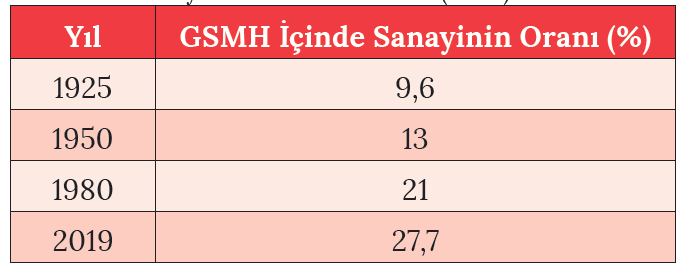 Tüik verilerine göre sanayi gelirlerinin oranın sürekli artması ülke ekonomisine nasıl etki yapmıştır? (10 puan)Cumhuriyet döneminde sanayimiz ağırlık olarak tarım ürünlerine dayalı ve sermayesi devlet tarafından sağlanmaktaydı. Günümüzde sanayimiz ham maddenin işlenmesi ve ihracatına yönelik ve sermayenin büyük kısmı özel sektör tarafından sağlanmaktadır. Sanayinin GSMH içindeki payının sürekli artış göstermesi ulaşım, ticaret ve istihdamı da etkileyerek ülkemizin gelişmesinde büyük katkı sağlamaktadır.7- Dünyada ilk kültür merkezlerinin kurulduğu alanlarda hangi medeniyetler yaşamıştır? (10 puan)İnkaAztekMayaMısırMezopotamyaHintÇin8- Her toplumda farklı özelliklere sahip olan kültürü meydana getiren maddi (somut) ve manevi (soyut) unsurlar vardır.Kültürü oluşturan Maddi (somut) ögeleri yazınız. (10 puan)Coğrafi konum Toprak özellikleri Su özellikleri İklim özellikleri Yeryüzü şekilleri Simgeler (anıt, saray, kıyafet vb.)9- Orta Asya ve Anadolu dışında Türk kültürüne ait eserlerin görülebileceği ülkelere dört örnek veriniz. (10 puan)Azerbaycan, Kırgızistan, Türkmenistan, Tacikistan10- Anadolu toprakları, çok eski yerleşim alanları ile ilk kurulan uygarlıklara ev sahipliği yapmıştır.Anadolu’da tarih boyunca birçok medeniyetin kurulmasında etkili olan coğrafi faktörleri açıklayınız. (10 puan)• Orta kuşağın Ekvator'a yakın kısmında yer alması • iklim şartlarının uygun olması• Verimli toprakların bulunması• Su kaynaklarına sahip olması